le ciné-club Yda présenteSamedi 28 septembre 2019 à 14h15 Espace Ararat 11 rue Martin Bernard, 75013 Paris, M° Place Italie, Tolbiac - Bus : 57, 62, 67.Phan Dang Diet le cinéma indépendant au Vietnam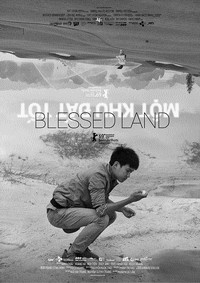 Une terre bénie (Mot khu dat tot), Fiction de Pham Ngoc Lan, 2019, 19’, vostf. Meilleur film court Festival de Vienne 2019. En competition aux festivals du film court : Berlin 2019, Las Palmas de Gran Canaria 2019, Hamburg 2019, Moov Film  2019 (Belgique), Short Waves 2019 (Pologne).Une femme accompagnée de son fils erre sur des dunes de sable à la recherche de la tombe de son époux qu’elle a enterré il y a plusieurs décennies. Le terrain est aujourd’hui envahi par un parcours de golf que fréquentent de nouveaux riches accompagnés de jeunes maîtresses.Mère, fille et leurs rêves (Me, con gai va nhung giac mo) Fiction de Duong Dieu Linh, 2018, 19’, vostf. Festival de Busan 2018, compétition film court. Le père de Phuong dispaparaît une nuit après une nouvelle dispute avec sa femme. Alors que la recherche de leur homme les conduit loin dans la montagne, la femme et sa fille se retrouvent  piégées dans le labyrinthe de leurs propres rêves inachevésL’homme - fourmi (Nguoi kien), Fiction de Viet Vu, 2018, 26’ vostf. Meilleur film court, Festival Seashort Malaysia 2018. La journée d’un menuisier dont le corps est habité par des fourmis et qui se trouve ạonfronté à la solitude et l’oppression de l’homosexualité. Reste éveillé et tiens-toi prêt (Hay thuc tinh va san sang)fiction de Pham Nguyen An, 2019, 14’, vostf.Prix Illy du court métrage, Quinzaine des réalisateurs, Cannes 2019.Trois hommes conversent attablés à une gargotte sur le trottoir, un gamin cracheur de feu offre son spectacle, un accident de moto survient… En un seul plan séquence, un instantané saisissant de la vie quotidienne à Saigon. Débat sur le cinéma indépendant au Vietnam avec le réalisateur Phan Dang Di (Bi, n’aie pas peur, 2010 ; Mekong Stories, 2015)PAF: 7 € (étudiant : 5 €) - Contact : cineclub.yda@gmail.com Facebook : https://www.facebook.com/pages/YDA/1530764113840508En partenariat avec le MCFV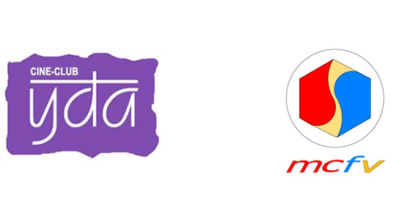 Câu lạc bộ Yda (Yêu điện ảnh)giới thiệuthứ bảy 28.9.2019 lúc 14g15 tại Espace Ararat11 rue Martin Bernard, 75013 Paris, M° Place Italie, Tolbiac - Bus : 57, 62, 67.Phan Đăng Divà điện ảnh độc lập ở Việt Nam Khu đất tốtPhim truyện ngắn của Phạm Ngọc Lân, 2019, 19’, phụ đề tiếng Pháp. Giải thưởng phim ngắn xuất sắc nhất Liên hoan Vienna 2019. Dự thi các liên hoan phim ngắn : Berlin 2019, Las Palmas de Gran Canaria 2019, Hamburg 2019, Moov Film  2019 (Bỉ), Short Waves 2019 (Ba Lan).Người mẹ cùng với con trai lội bộ những đồi cát tìm kiếm ngôi mộ của chồng mà bà từng chôn cất nhiều thập niên trước đây. Song một phần bãi tha ma hôm nay đã bị sân golf lấn chiếm, trở thành khu đất của các đại gia đến chơi cùng với bồ nhí.Mẹ, con gái và những giấc mơ Phim truyện ngắn của de Dương Diệu Linh, 2018, 19’, phụ đề tiếng Pháp. Liên hoan Busan 2018, chương trình phim ngắn.Bố của Phượng biến mất sau một cuộc cãi vã với mẹ cô. Cuộc tìm kiếm đưa Phượng và mẹ đi xa lên miền núi, nơi bố của cô có tình nhân. Trên đường đi, hai mẹ con bị mắc kẹt trong những giấc mơ dang dở của chính mình.  Người kiến Phim truyện ngắn của Việt Vũ, 2018, 26’, phụ đề tiếng Pháp. Giải thưởng phim ngắn Đông Nam Á xuất sắc nhất, Liên hoan Seashort Malaysia 2018. Cuộc sống hàng ngày của một gã thợ mộc đồng tính nam đối mặt với sự cô độc và áp bức vì các con kiến ở bên trong cơ thể của mình.Hãy tỉnh thức và sẵn sàngphim truyên ngắn của Phạm Nguyên Ân, 2019, 14’, phụ đề tiếng Pháp. Giải thưởng Illy phim ngắn xuất sắc nhất, chương trình Quinzaine des réalisateurs, Cannes 2019.Tại một ngã ba chợ, ba gã đàn ông ngồi nhậu ở quán vỉa hè, có cậu bé làm nghề thổi lửa mua vui, xẩy ra một tai nạn xe máy. Kết nối ba sự việc tưởng chừng không liên quan gì đến nhau trong một cú máy dài duy nhất, bộ phim khắc họa bức tranh hiện thực cuộc sống đường phố Sài Gòn.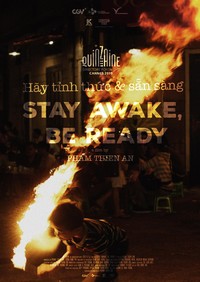 Thảo luậnvề điện ảnh độc lập ở Việt namvới đạo diễn Phan Đăng Di(Bi ơi, đừng sợ, 2005, Cha và con và…, 2010)Tham gia chi phí : 7 € (sinh viên : 5 €) - Liên hệ : cineclub.yda@gmail.comFacebook : https://www.facebook.com/pages/YDA/1530764113840508Với sự hợp tác của hội MCFV